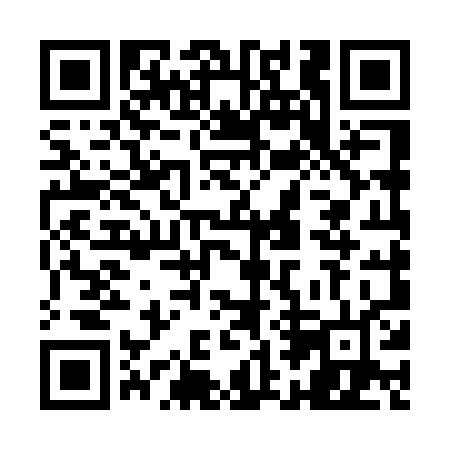 Prayer times for Vernon Bridge, Prince Edward Island, CanadaWed 1 May 2024 - Fri 31 May 2024High Latitude Method: Angle Based RulePrayer Calculation Method: Islamic Society of North AmericaAsar Calculation Method: HanafiPrayer times provided by https://www.salahtimes.comDateDayFajrSunriseDhuhrAsrMaghribIsha1Wed4:205:571:096:108:219:592Thu4:185:561:086:118:2210:003Fri4:165:541:086:128:2310:024Sat4:135:531:086:138:2510:045Sun4:115:511:086:138:2610:066Mon4:095:501:086:148:2710:087Tue4:075:481:086:158:2810:108Wed4:055:471:086:168:3010:129Thu4:035:461:086:168:3110:1410Fri4:015:441:086:178:3210:1511Sat3:595:431:086:188:3310:1712Sun3:585:421:086:198:3510:1913Mon3:565:411:086:198:3610:2114Tue3:545:391:086:208:3710:2315Wed3:525:381:086:218:3810:2516Thu3:505:371:086:218:3910:2717Fri3:485:361:086:228:4110:2918Sat3:475:351:086:238:4210:3019Sun3:455:341:086:238:4310:3220Mon3:435:331:086:248:4410:3421Tue3:425:321:086:258:4510:3622Wed3:405:311:086:258:4610:3823Thu3:385:301:086:268:4710:3924Fri3:375:291:086:278:4810:4125Sat3:355:281:096:278:4910:4326Sun3:345:271:096:288:5010:4427Mon3:325:271:096:298:5110:4628Tue3:315:261:096:298:5210:4829Wed3:305:251:096:308:5310:4930Thu3:285:251:096:308:5410:5131Fri3:275:241:096:318:5510:52